Webinario sobre una asistencia técnica y capacitación eficaces: Factores de éxito y lecciones aprendidasorganizado por la Organización Mundial de la Propiedad Intelectual (OMPI)Ginebra, 11 de abril de 2024Organizado en Zoomhttps://wipo-int.zoom.us/webinar/register/WN_C2-WcfbpRXqz14yhlfyjkAPROGRAMA preparado por la Oficina Internacional de la OMPIObjetivo del webinario: En consonancia con el actual Plan Estratégico a Medio Plazo (PEMP) de la OMPI para 2022-2026, la Organización se ha centrado aún más en el desarrollo y la creación de beneficios tangibles gracias a sus iniciativas de asistencia técnica y capacitación. El webinario constituirá una plataforma para que un panel diverso de expertos comparta experiencias y aporte ideas sobre estrategias eficaces, herramientas y enseñanzas extraídas a fin de maximizar la repercusión en el desarrollo de las intervenciones de asistencia técnica sobre el terreno mediante el uso práctico de la PI. Jueves, 11 de abril de 2024Programa del webinario:12.30 – 13.10	Intercambio de experiencias sobre una asistencia técnica y capacitación eficaces	Moderador: 	Sr. Georges Ghandour, consejero principal, DACD, OMPI	Oradores: 	Sra. Beatriz Amorim-Borher, directora de la División para América Latina y el Caribe de la OMPI                          		Sra. Patricia Benedetti, embajadora de El Salvador ante la Organización Mundial del Comercio y la OMPI                            	Sr. Thang Luong, jefe de la División de Competencia, Protección del Consumidor y Derechos de PI, Dirección de Integración de Mercados, Secretaría de la Asociación de Naciones del Sudeste Asiático (ASEAN)Sr. Timothy Moalusi, registrador de la propiedad industrial, Administración de Empresas y Propiedad Intelectual de Botswana 13.10 – 13.30	Debate y turno de preguntasTodos los participantes están invitados a contribuir al debate[Fin del documento]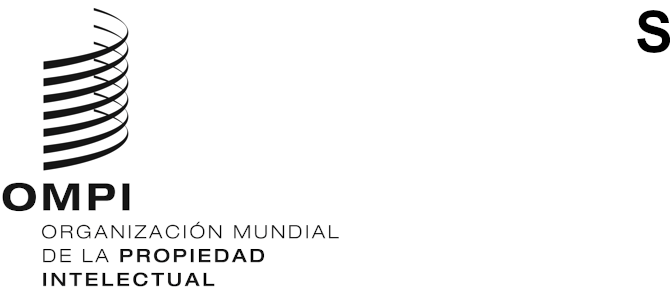 Webinario sobre asistencia técnicaWebinario sobre asistencia técnica CÓDIGO: WIPO/IP/DEV/GE/24/1 CÓDIGO: WIPO/IP/DEV/GE/24/1ORIGINAL: InglésORIGINAL: InglésFecha: 8 de febrero de 2024Fecha: 8 de febrero de 2024